Engineering in der WolkeAucotec auf der SPS IPC Drives: Cloud- und App-Konzept für mehr Flexibilität und SicherheitAuf der diesjährigen SPS IPC Drives stellt die Aucotec AG erstmals ihr Cloud-Konzept vor. Damit ist es nicht nur möglich, Maschinen, Anlagen und mobile Systeme ohne eigene Server-Hardware und mit beliebiger Skalierbarkeit in der Cloud zu planen. Aucotecs kooperative Plattform Engineering Base (EB) lässt sich zudem unabhängig von Hardware und Client-Installationen an jedem Endgerät nutzen. Das erlaubt den Kunden, EB unternehmensintern als Software as a Service (SaaS) anzubieten.So flexibilisiert Aucotec das global verteilte Engineering mit modernster Technik noch weiter. Dazu bietet die Lösung höchstmögliche Datensicherheit, da sie auf der von T-Systems betriebenen Microsoft-Cloud Azure Deutschland basiert.Die Apps zur CloudZum Cloud-Konzept gehören auch bestellbare Apps für bestimmte Anwendungsbereiche. Sie erleichtern zusätzlich den mobilen Zugang zum Engineering sowie die mobile Datenerstellung für spezielle Aufgaben. Die Apps basieren auf HTML5, passen sich jedem Display an (responsive) und sind mit Android, Windows, IOS oder im Browser nutzbar. Cloud- und App-Einsatz sind nur aufgrund von EBs einzigartiger Architektur möglich, die mit dem separaten Application Server zwischen Datenbank und Client einen Webservice-basierten Zugriff auf die Engineering-Daten erlaubt. Der sogenannte Web Communication Server sorgt dabei mit globalen Web-Standards für direkten, sicheren Zugang zu den gewünschten Informationen. Angebot und Wartung via AppFür zwei Anwendungen sind bereits Apps verfügbar. Zum einen für die Wartung. Hier ist Mobilität entscheidend. Ob weitläufige Ölraffinerie oder weit verteilte Windkraftanlagen: Schnell vor Ort zu sein UND alle nötigen Daten ohne Vorbereitung zur Hand zu haben ist elementar, um teure Stillstandszeiten auf ein Minimum zu reduzieren. Der Zugang von mobilen Geräten zu den Engineeringdaten beschleunigt geplante Services ebenso wie das Agieren im Notfall.Mit EBs Maintenance-App haben Service-Mitarbeiter überall Zugriff auf alle freigegebenen Anlagen-Dokumente, von P&ID bis Arbeitsblatt. Oft sehen sie erst vor Ort, welche Daten sie brauchen. Per App ziehen sie alle nötigen Unterlagen aufs mobile Gerät und geben dort die Änderungs-Informationen ein, eventuell mit Fotos zur Dokumentation. Der As-built-Stand der Anlage ändert sich aber erst, wenn ein Planungsingenieur die Daten geprüft und freigegeben hat. So bleiben Sicherheit und Qualität gewährleistet.Die zweite App dient der mobilen Bestandsaufnahme direkt beim Kunden sowie der Datenübertragung an EB. Ziel ist, aus den Informationen neue, auf den Kunden zugeschnittene Dienstleistungen oder Anlagen-Erweiterungen abzuleiten und anzubieten.Aucotec auf der SPS IPC Drives: Halle 6 Stand 110Link zum Bildmaterial*: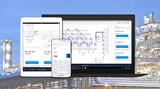 BU: Mit Aucotecs Engineering-Plattform kooperativ und sicher in der Cloud planen. Das System ist zudem unabhängig von Hardware und Client-Installationen an jedem Endgerät nutzbar. (© AUCOTEC AG)*Dieses Bild ist durch Copyright geschützt. Es darf kostenfrei zu redaktionellen Zwecken verwendet werden.AUCOTEC AG, Oldenburger Allee 24, 30659 Hannover, www.aucotec.com Presse- und Öffentlichkeitsarbeit, Johanna Kiesel (jki@aucotec.com, +49(0)511-6103186)___________________________________________________________________________Die Aucotec AG entwickelt Engineering Software für den gesamten Lebenszyklus von Maschinen, Anlagen und mobilen Systemen – mit mehr als 30 Jahren Erfahrung. Die Lösungen reichen vom Fließbild über die Leit- und Elektrotechnik in Großanlagen bis zum modularen Bordnetz in der Automobilindustrie. Aucotec-Software ist weltweit im Einsatz. Zu Aucotec mit Zentrale in Hannover gehören noch sechs weitere Standorte in Deutschland sowie Tochtergesellschaften in China, Südkorea, Frankreich, Großbritannien, Italien, Österreich, Polen, Schweden und den USA. Darüber hinaus sichert ein globales Partner-Netzwerk lokalen Support überall auf der Welt.